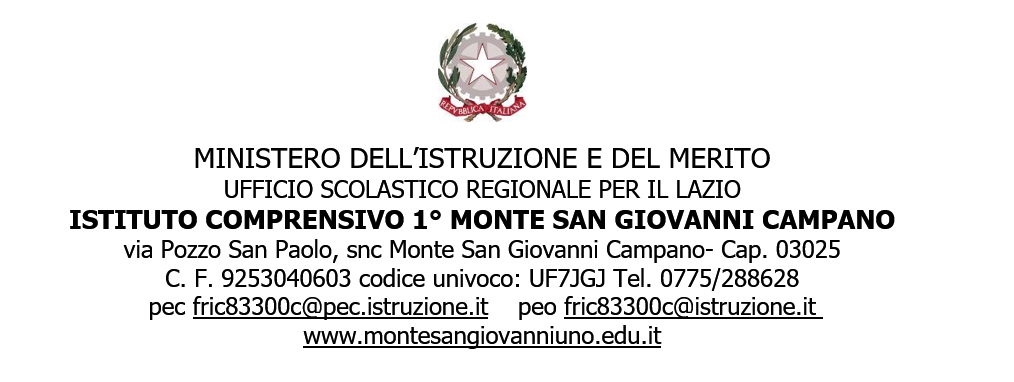 DATA DI COMPILAZIONE DA PARTE DEGLI INSEGNANTI:FIRMA DEI DOCENTI DELLA SEZIONEFIRMA DEI GENITORI (PER PRESA VISIONE)Scuola dell’Infanzia PlessoSez.Nome dell’alunno\aCognome dell’alunno\aData di nascitaAUTONOMIA PERSONALE(Deambulazione, uso dei servizi igienici, cura della persona, alimentazione. Iniziative personali rispetto a spazi, strumenti, tempi, libere attività, ...)ASPETTI COGNITIVI(Competenze senso/percettive e motorie, espressive, di orientamento spazio/temporali, linguistiche, logico/matematiche, ...)SOCIALIZZAZIONE E ASPETTI RELAZIONALI(Atteggiamenti e comportamenti con i coetanei e con gli adulti. Motivazione, interesse rispetto alle attività, ...)ALTRI ASPETTI SIGNIFICATIVI OSSERVATIELABORATI DELL’ALUNNO/A DA ALLEGARESI / NODATA